Pohár SDH Slatina22. června 2013Blíží se prázdniny a tak vyrážíme na poslední závody. Konají se na Slatině kam jezdí i družstva z Brna venkova. Bude zajímavé porovnat naše výsledky. Je pěkné počasí tak doufám, že si závody užijeme. Mladším žákům se pokus moc nepovedl a umístili se na 6. místě z osmi družstev. A starší žáci skončili na 4. místě z devíti družstev.Mladší žáci: Zdeněk Sáňka, Veronika Pospíšilová, Tereza Kalábová, Vojtěch Stejskal, Ondřej Hanák, JonášStarší žáci: Zdeněk Sáňka, Jan Kaláb, Marek Jarušek, Veronika Pospíšilová, Vladimír Sáňka, Tomáš Pospíšil, Jakub Klimeš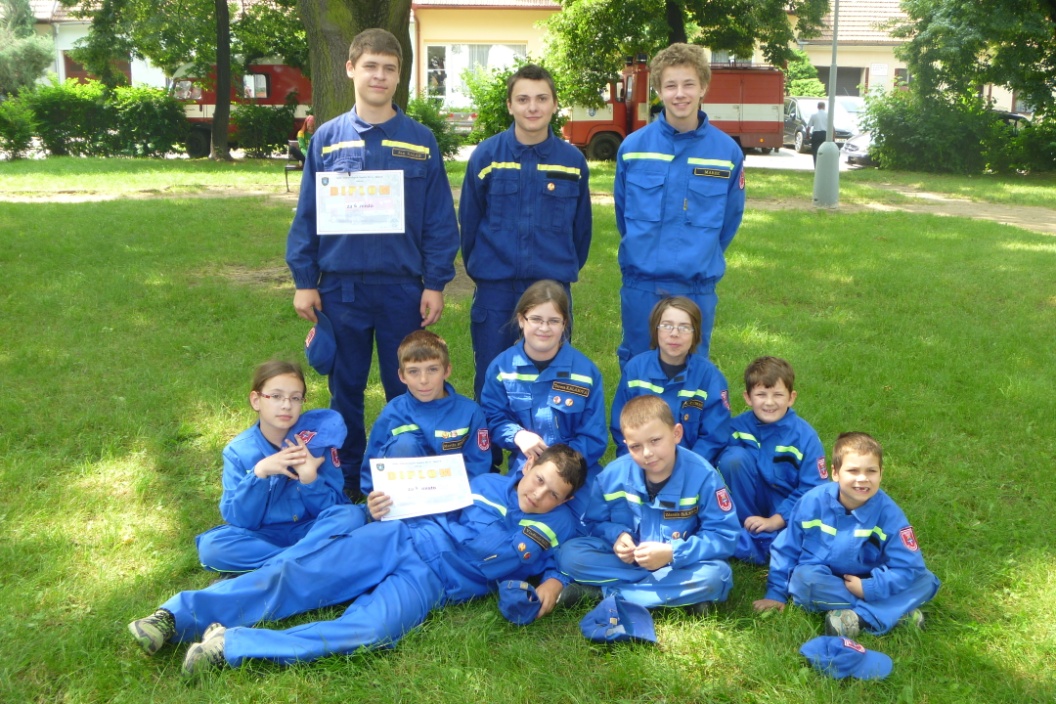 zapsala: Lucie SáňkováMladší žáciMladší žáciMladší žáciStarší žáciStarší žáciStarší žáciTvarožná B19,101.Slatina19,491.Vinohrady21,252.Tvarožná19,792.Slatina21,513.Moutnice20,153.Královo Pole22,204.Útěchov27,04.Jundrov23,735.Královo Pole A27,875.Útěchov25,206.Jundrov28,666.Moutnice32,927.Vinohrady 30,457.Tvarožná A1,22,388.Bosonohy32,148.Královo Pole B37,469.